Модуль ООЖН (на 06.04.2018)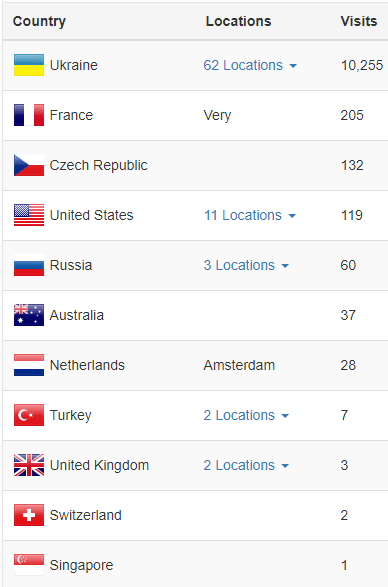 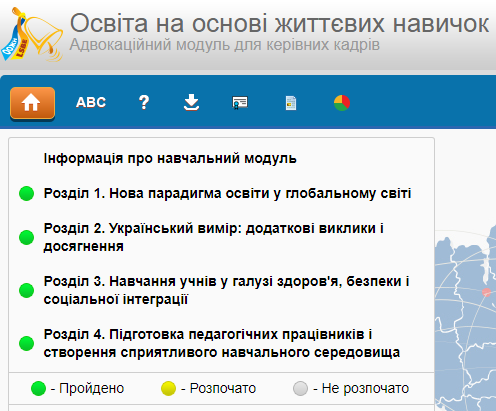 Пройшли модуль ООЖН та отримали сертифікат (Україна)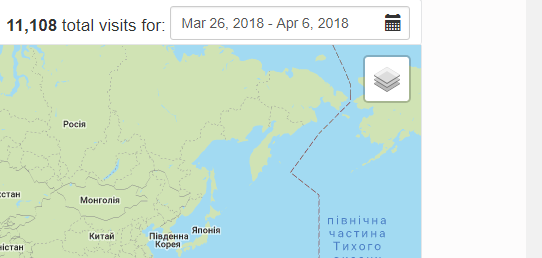 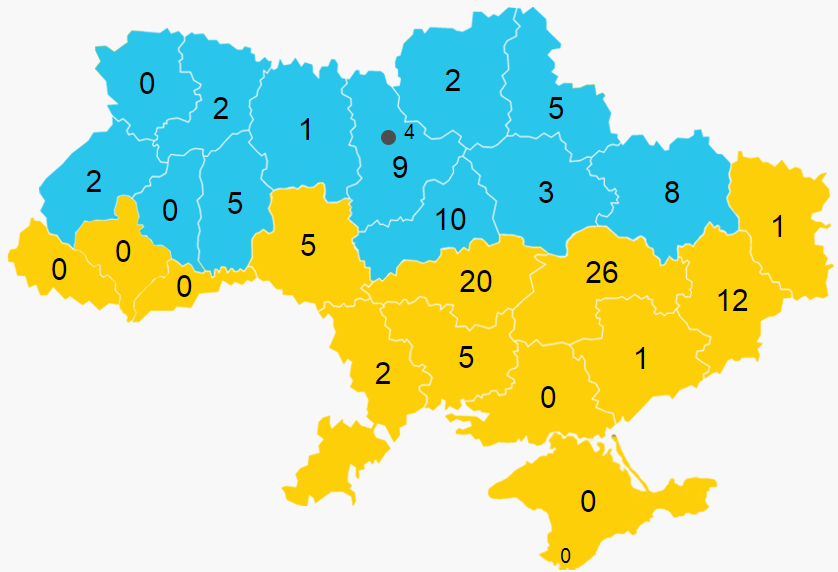 Модуль ООЖН (на 06.04.2018)* Відсоток від загальної кількості педагогів у областіКурс ОЗК (на 06.04.2018)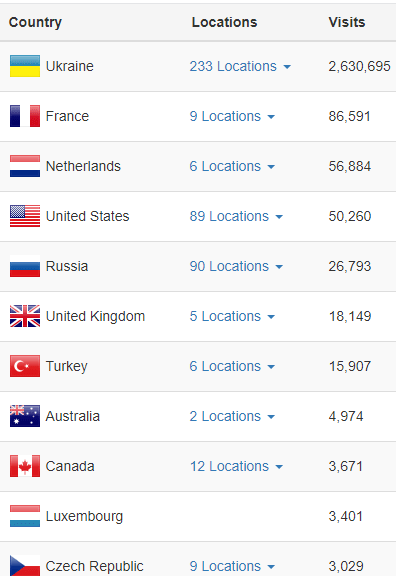 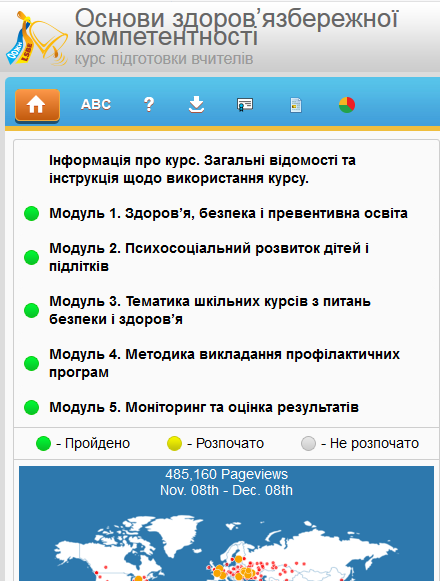 Пройшли курс ОЗК та отримали сертифікат (Україна)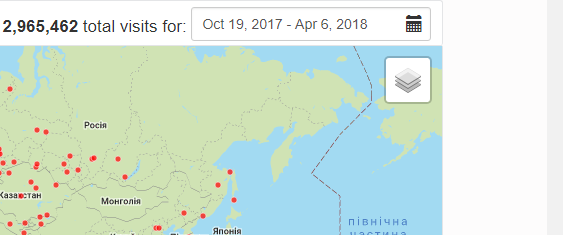 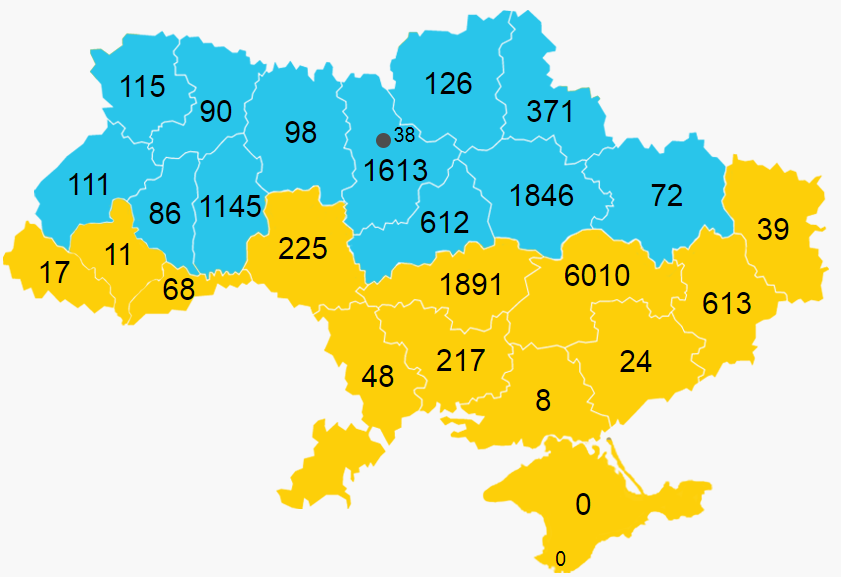 Курс ОЗК (на 06.04.2018)* Відсоток від загальної кількості педагогів у області Курс ВЖР (на 06.04.2018)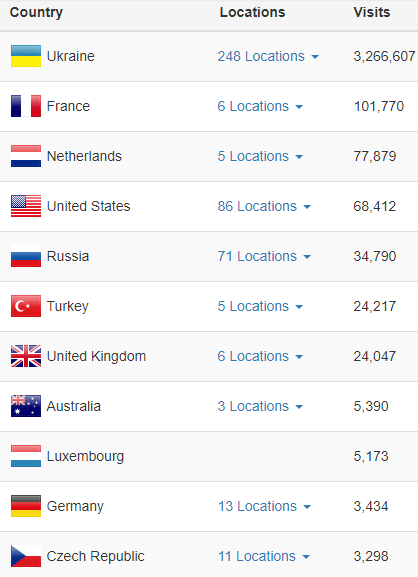 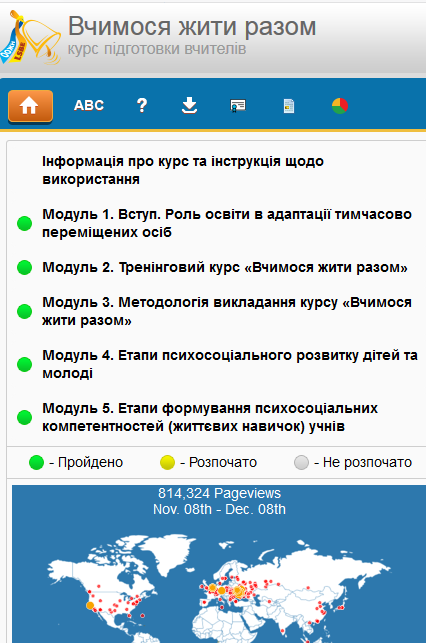 Пройшли курс ВЖР та отримали сертифікат (Україна)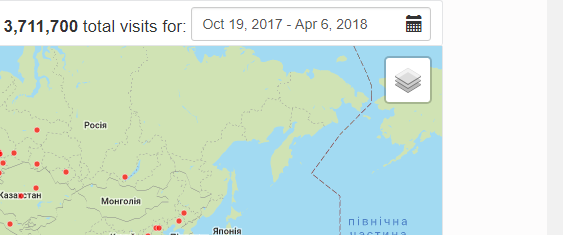 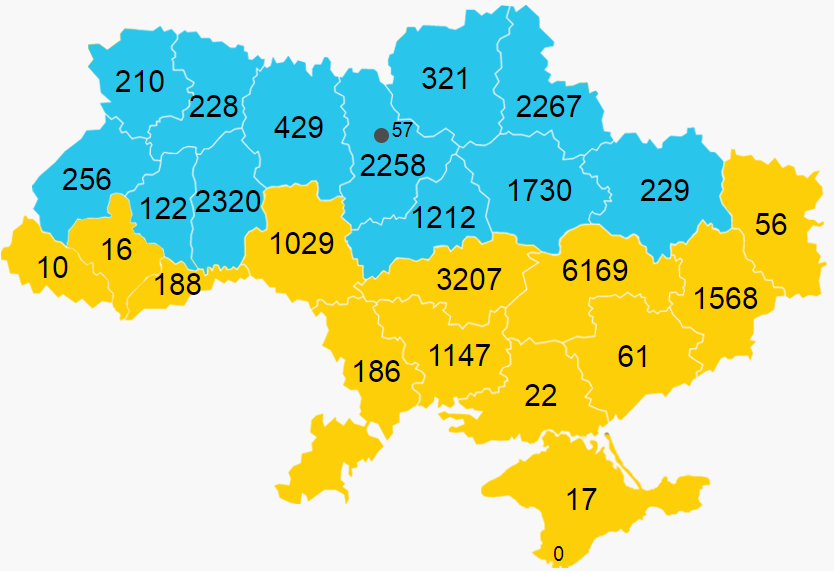 Курс ВЖР (на 06.04.2018)* Відсоток від загальної кількості педагогів у областіКодРегіонЗареєстровано користувачівЗареєстровано користувачів (%)*Отримали сертифікатОтримали сертифікат (%)*1АР Крим20002Вінницька область120.0650.023Волинська область40.02004Дніпропетровська область530.19260.095Донецька область290.2120.086Житомирська область30.0210.017Закарпатська область00008Запорізька область20.0110.019Івано-Франківська область000010Київська область250.1390.0511Кіровоградська область330.29200.1712Луганська область10.0210.0213Львівська область60.0220.0114Миколаївська область110.150.0415Одеська область60.0320.0116Полтавська область150.130.0217Рівненська область80.0420.0118Сумська область120.1150.0419Тернопільська область20.010020Харківська область150.0780.0421Херсонська область000022Хмельницька область130.0850.0323Черкаська область180.13100.0724Чернівецька область000025Чернігівська область50.0420.0226м. Київ70.0340.0227м. Севастополь1000Регіони не визначені:1000Всього по Україні:2840.031230.01КодРегіонЗареєстровано користувачівЗареєстровано користувачів (%)*Отримали сертифікатОтримали сертифікат (%)*1АР Крим50002Вінницька область5572.772251.123Волинська область2231.261150.654Дніпропетровська область717826.1601021.855Донецька область10156.866134.146Житомирська область1971.14980.577Закарпатська область480.25170.098Запорізька область550.33240.149Івано-Франківська область190.09110.0510Київська область218911.1116138.1911Кіровоградська область251821.9189116.4412Луганська область701.13390.6313Львівська область2490.711110.3114Миколаївська область4253.72171.8915Одеська область1230.52480.216Полтавська область260417.13184612.1417Рівненська область1690.87900.4618Сумська область6555.753713.2519Тернопільська область1380.81860.520Харківська область1100.5720.3321Херсонська область210.1880.0722Хмельницька область16419.4911456.6223Черкаська область9496.646124.2824Чернівецька область1571.31680.5725Чернігівська область2011.631261.0226м. Київ740.33380.1727м. Севастополь1000Регіони не визначені5040.123740.09Всього по Україні:220952.52158681.81КодРегіонЗареєстровано користувачівЗареєстровано користувачів (%)*Отримали сертифікатОтримали сертифікат (%)*1АР Крим2401702Вінницька область215210.7110295.123Волинська область3552.012101.194Дніпропетровська область702325.54616922.435Донецька область229515.51156810.596Житомирська область6893.984292.487Закарпатська область340.18100.058Запорізька область1230.73610.369Івано-Франківська область590.27160.0710Київська область295414.99225811.4611Кіровоградська область400434.82320727.8912Луганська область981.58560.913Львівська область4261.212560.7314Миколаївська область159113.8311479.9715Одеська область3151.331860.7916Полтавська область225414.83173011.3817Рівненська область4512.322281.1818Сумська область288325.29226719.8919Тернопільська область1791.051220.7120Харківська область3141.432291.0421Херсонська область530.46220.1922Хмельницька область298617.26232013.4123Черкаська область159811.1712128.4824Чернівецька область3022.521881.5725Чернігівська область5214.243212.6126м. Київ1100.49570.2527м. Севастополь2000Регіони не визначені7210.165000.11Всього по Україні:345163.94258152.95